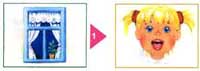 "Окошко"
широко открыть рот — "жарко"
закрыть рот — "холодно"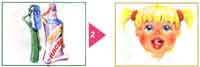 "Чистим, зубки"
улыбнуться, открыть рот
кончиком языка с внутренней стороны "почистить" поочередно нижние и верхние зубы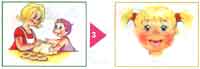 "Месим тесто"
улыбнуться
пошлепать языком между губами — "пя-пя-пя-пя-пя..."
покусать кончик языка зубками (чередовать эти два движения)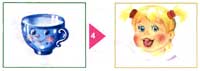 "Чашечка"
улыбнуться
широко открыть рот
высунуть широкий язык и придать ему форму "чашечки" (т.е. слегка приподнять кончик языка)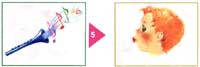 "Дудочка"
с напряжением вытянуть вперед губы (зубы сомкнуты) 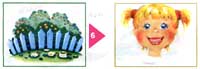 "Заборчик"
улыбнуться, с напряжением обнажив сомкнутые зубы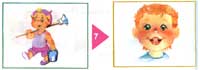 "Маляр"
губы в улыбке
приоткрыть рот
кончиком языка погладить ("покрасить") нёбо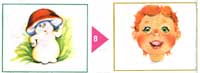 "Грибочек"
улыбнуться
поцокать языком, будто едешь на лошадке
прикососать широкий язык к нёбу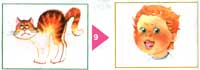 "Киска"
губы в улыбке, рот открыт
кончик языка упирается в нижние зубы
выгнуть язык горкой упираясь кончиком языка в нижние зубы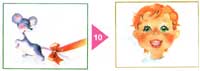 "Поймаем мышку"
губы в улыбке
приоткрыть рот
произнести "а-а" и прикусить широкий кончи языка (поймали мышку за хвостик)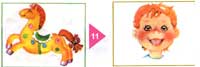 "Лошадка"
вытянуть губы
приоткрыть рот
процокать "узким" языком (как цокают копытами лошадки)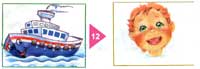 "Пароход гудит"
губы в улыбке
открыть рот
с напряжением произнести долгое "ы-ы-ы..."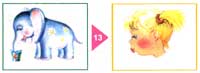 "Слоник пьёт"
вытянув вперёд губы трубочкой, образовать "хобот слоника"
"набирать водичку", слегка при этом причмокивая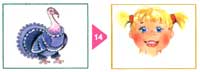 "Индюки болтают"
языком быстро двигать по верхней губе - "ба-ба-ба-ба..."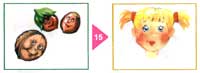 "Орешки"
рот закрыт
кончик языка с напряжением поочередно упирается в щеки
на щеках образуются твердые шарики - "орешки"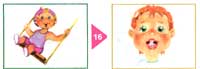 "Качели"
улыбнуться
открыть рот
кончик языка за верхние зубы
кончик языка за нижние зубы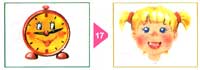 "Часики"
улыбнуться, открыть рот
кончик языка (как часовую стрелку) переводить из одного уголка рта в другой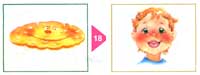 "Блинчик"
улыбнуться
приоткрыть рот
положить широкий язык на нижнюю губу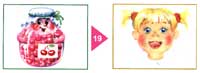 "Вкусное варенье"
улыбнуться
открыть рот
широким языком в форме "чашечки" облизать верхнюю губу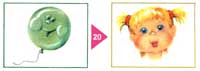 "Шарик"
надуть щёки
сдуть щёки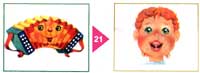 "Гармошка"
улыбнуться
сделать "грибочек" (т.е. присосать шарокий язык к нёбу)
не отрывая языка, открывать и закрывать рот (зубы не смыкать)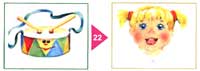 "Барабанщик"
улыбнуться
открыть рот
кончик языка за верхними зубами - "дэ-дэ-дэ..."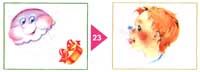 "Парашютик"
на кончик носа положить ватку
широким языком в форме "чашечки", прижатым к верхней губе, сдуть ватку с носа вверх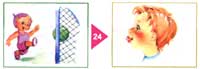 "Загнать мяч в ворота"
"вытолкнуть" широкий язык между губами (словно загоняешь мяч в ворота)
дуть с зажатым между губами языком (щеки не надувать)